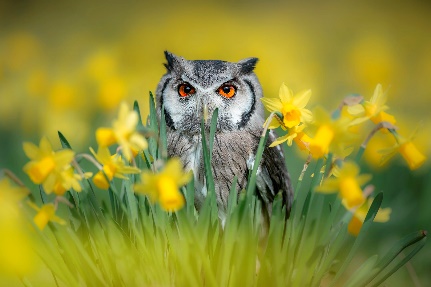 3. C	 TÝDENNÍ PLÁN 30. týden	(25. 3. – 27. 3. 2024)                  PŘEDMĚTCO BUDEME UČIT?JAK SE MI DAŘÍ?JAK ZPRACOVÁVÁME?ČESKÝ JAZYKuč. str. 68Seznámím se s VS po S. Pracujeme s pamětnými řadami VS po B, L, M, P.Utvořím s (VS) výstižné věty.Rozlišuji homonyma. ČESKÝ JAZYKPS – bílá vyjmenovaná slova str. 20 - 21PS – fialový str. 25Seznámím se s VS po S. Pracujeme s pamětnými řadami VS po B, L, M, P.Utvořím s (VS) výstižné věty.Rozlišuji homonyma. Umím vyjmenovaná slova po B, L, M, P. Učím se VS po S. Průběžně zkouším: VS po B, L, MVS po Pbáseň Opaky (bílý PS, str. 17)TEST – probraná vyjmenovaná slova a jejich význam, rčení.ČTENÍ,        PSANÍScénické čteníDokážu číst se správnou intonací.Scénické čtení – pracuji s textem. ČTENÍ,        PSANÍPísankaPřepis příběhu – čistopis. MATEMATIKAuč. str. 60 - 68PS 2. díl str. 31/4, 35/7, 14, 15/6Řeším slovní úlohy. Pracuji v různých H – MAT prostředích. PŘIPRAVUJI SENA TEST Z MATEMATIKY A GEOMETRIE. Rýsuji trojúhelníky a měříme jejich strany a vypočítáme obvod.Rýsuji přímku a úsečku, vyznačím bod, který na nich leží či neleží. Umím písemné násobení. Umím zpaměti násobilku 1- 10.Fialový početník (dva sloupečky – vybrat náhodně)Bílý početník 2 - (dva sloupečky – vybrat náhodně)Bílý početník 4 - (dva sloupečky – vybrat náhodně)PRVOUKAOPAKOVÁNÍ - HOUBYSbíráme a nosíme obaly od čokolád. TEST – PRÁCE S ODBORNÝM TEXTEM, STAVBA A ROZDĚLENÍ HUBANGLICKÝ JAZYKuč. str. 34PS str. 30Unit 4 - CLOTHESPracuji s novou slovní zásobou. Vazby:I´m wearing…Instructions:Open your book.    Close your book. Listen.                    Clap your hands. Look.                      Stamp your feet. Sing.                       Jump.Draw.                      Wave your arms.Run.                        Turn around. Touch.                     Walk.Eat.                          Fly.Hop.                         Put on.Také off.                   Drink.